De Herkse Wandelcentrale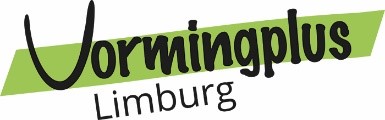 PersoonsgegevensPersoonsgegevensNaamAdres DeelgemeenteMail TelefoonnummerWandelbehoeftenWandelbehoeftenRedenen wandelengezondheid & bewegingbabbel & contacteven uit je huis….FrequentieMaandelijkstweewekelijkswekelijksmeerdere keren per week: ….Duureen uurtje2 à 3 urenhalve daghele dagMag het ook minder zijn? Ja/neeStartpuntenkel van thuis uitergens in deelgemeente: ………………………………………………………ook in de deelgemeenten: ……………………………………………………..ergens in het centrum van HerkMomentdoor de weekin het weekendvoormiddagnamiddagavond Verwachtingen maatje(Voorbeelden: een hond is geen/wel probleem, leeftijdscategorie van … tot… jaar of geen voorkeur, man/vrouw of geen voorkeur…)……………………………………………………………………………………………….……………………………………………………………………………………………….……………………………………………………………………………………………….……………………………………………………………………………………………….